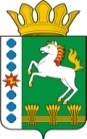 КОНТРОЛЬНО-СЧЕТНЫЙ ОРГАН ШАРЫПОВСКОГО РАЙОНАКрасноярского краяЗаключениепо результатам внешней проверке годового отчета муниципального казенного учреждения «Управление культуры» Шарыповского района об исполнении бюджета за 2014 год	от 27.03.2015									№ 23Основание для проведения внешней проверки годового отчета:- п.3 ст.5 Решения Шарыповского районного Совета депутатов от 20.09.2012 № 31/289р «О внесении изменений и дополнений в Решение Шарыповского районного Совета депутатов от 21.06.2012 № 28/272р «О создании Контрольно – счетного органа Шарыповского района» (в ред. от 20.03.2014 № 46/536р, от 25.09.2014 №51/573р, от 26.02.2015 № 56/671р);- п.2. 3.1. плана работы Контрольно – счетного органа Шарыповского района на 2015 год утвержденный председателем Контрольно – счетного органа от 20.12.2014;- приказ Контрольно – счетного органа Шарыповского района от 26.02.2015 № 5 «О начале проведения внешней проверки  годовых отчетов главных распорядителей бюджетных средств об исполнении районного бюджета за 2014 год».Цель контрольного мероприятия:- проверка годового отчета муниципального казенного учреждения «Управление культуры» Шарыповского района об исполнении бюджета за 2014 год.Предмет контроля: средства бюджета Шарыповского района.Объект контроля: муниципальное казенное учреждение «Управление культуры» Шарыповского района.Перечень изученных документов: - Решение Шарыповского районного Совета депутатов от 05.12.2013 № 44/515р  «О бюджете района на 2014 год и плановый период 2015 и 2016 годов» (в ред. от 24.04.2014 № 47/5456р, от 20.11.2014 № 53/608р, от 19.12.2014 № 55/662р);- Инструкция «О порядке составления и представления годовой, квартальной и месячной отчетности об исполнении бюджетов бюджетной системы Российской Федерации», утвержденная приказом Минфина Российской Федерации от 28.12.2010 №191н (в ред. от 29.11.2011 № 191н, от 26.10.2012 №138н, от 19.12.2014 № 157н);- бухгалтерская и иная отчетность.Результаты проведенной внешней проверке отчета об исполнении бюджета за 2014 годВ структуру МКУ «Управление культуры» Шарыповского района входят 34 культурно – досуговых учреждений, муниципальная библиотечная система включающая в себя 31 библиотеку и 1 учреждение дополнительного образования детей в сфере культуры и искусства МБОУ ДОД ДМШ № 34.Внешняя проверка проведена в соответствии со Стандартом финансового контроля 3 «Порядок проведения внешней проверки годового отчета об исполнении районного бюджета» утвержденного приказом Контрольно – счетного органа Шарыповского района от 16.12.2013 № 30. В соответствии с пунктом 3 статьи 264.1 Бюджетного кодекса Российской Федерации для проведения внешней проверки об исполнении бюджета за 2014 год предоставлены следующие документы: 1) отчет об исполнении бюджета;2) баланс исполнения бюджета;3) отчет о финансовых результатах деятельности;4) отчет о движении денежных средств;5) пояснительную записку.С учетом вносимых изменений в сводную бюджетную роспись в годовом отчете об исполнении бюджета главного распорядителя, получателя средств бюджета лимиты бюджетных обязательств утверждены и доведены в сумме 24 004 094,77 рублей, фактическое  исполнение составило в сумме 23 887624,04 рублей или на 99,51%. Недоиспользованы бюджетные  ассигнования в сумме 116470,73 рублей или на 0,49%. (руб.)По КБК 0801 0115014 612 «Реализация мероприятий федеральной целевой программы «Культура России (2012-2018 годы)» в рамках подпрограммы «Сохранение культурного наследия» муниципальной программы «Развитие культуры Шарыповского района» неисполнение плана в сумме 68 115,94 руб. или 100,00%   в связи с тем, что денежные средства из краевого бюджета поступили 31.12.2014.По КБК 0801 0211095 540 «Обеспечение беспрепятственного доступа к муниципальным учреждениям социальной инфраструктуры» в рамках подпрограммы «Повышение качества жизни отдельных категорий граждан, степени их социальной защищенности» муниципальной программы «Социальная поддержка населения Шарыповского района» неисполнение плана в сумме 17 289,00 рублей или 5,76% в связи с экономией по результатам проведенных торгов.По КБК  0801 0215027 540 «»Обеспечение беспрепятственного доступа к муниципальным учреждениям социальной инфраструктуры в рамках подпрограммы «Повышение качества жизни отдельных категорий граждан, степени их социальной защищенности» муниципальной программы «Социальная поддержка населения Шарыповского района» неисполнение плана в сумме 28 815,00 рублей или 5,76% в связи с  экономией по результатам проведенных торгов.На основании приказа МБУ «Центр бухгалтерского учета Шарыповского района» от 26.10.2014 № 21 проведена инвентаризация имущества 28 ноября 2014 года, нарушений и расхождений не установлено (таблица № 6 «Сведения о проведении инвентаризации»). В нарушение Приказа Минфина России от 28.12.2010 № 191н «Об утверждении Инструкции о порядке составления и представления годовой, квартальной и месячной отчетности об исполнении бюджетов бюджетной системы Российской Федерации» (в ред. от 19.12.2014 № 157н) к годовому отчету за 2014 год  предоставлена форма 0503160 «Пояснительная записка» таблица № 5 «Сведения о результатах мероприятий внутреннего контроля» не в полном объеме.Согласно таблицы № 5 к пояснительной записке «Сведения о результатах мероприятий внутреннего контроля в МКУ «Управление культуры» Шарыповского района осуществляется внутренний предварительный,  текущий и последующий контроль. Предварительный контроль осуществляется за соответствием заключенных договоров объектам ассигнований и лимитам бюджетных обязательств, за оформлением первичных  документов.В таблице № 5 не указанно, что в течение 2014 года Контрольно – счетным органом проводились экспертизы муниципальной программы «Развитие культуры Шарыповского района» исполнителем которой является муниципальное казенное учреждение «Управление культуры Шарыповского района», по результатам экспертизы подготовлены заключения.Текущий контроль осуществляется по проверке соответствия остатков денежных средств на лицевых счетах в территориальном отделе Краевого казначейства выделенных в регистрах бюджетного учета (по мере поступления выписок из лицевых счетов) и остатков бюджетного учета, контроль за превышением сумм заключенных договоров остаткам лимитов бюджетных обязательств по соответствующим статьям расходов.Последующий контроль проводится в плане соответствия перечня получаемых учреждением товаров (работ, услуг), контроль за правильностью расчетов с внебюджетными фондами и налоговыми органами.В строке «Последующий контроль» указанно мероприятие «Проверка целевого и эффективного использования средств местного бюджета выявленных на проведение культурно – массовых мероприятий учреждений культуры Шарыповского района в 2011-2012 годах». Данная проверка проводилась Контрольно – счетным органом в 2013 году.В таблице № 5 не указанно, что  Контрольно – счетным органом Шарыповского района в апреле 2014 года проведена внешняя  проверка годового отчета за 2013 год. Заключение согласовано, подписано и  направлено в Шарыповский районный Совет депутатов сопроводительным письмом от 08.04.2014 № 026.Кроме того, в марте месяце 2014 года проводилась проверка финансово – хозяйственной деятельности муниципального бюджетного учреждения культуры «Центральная клубная система  Березовского сельсовета». В 2014 году Контрольно – счетным органом проведен последующий контроль за целевым и эффективным использованием средств местного бюджета выделенных на проведение культурно – массовых мероприятий учреждениями культуры Шарыповского района в 2013-2014 годах. При проведении контрольного  мероприятия установлено следующее:- цели и задачи ведомственной целевой программы Развитие культура в Шарыповском районе на 2012-2014 годы выполняются;  - количество мероприятий увеличилось, больше стали привлекать молодежи, пополняются библиотечные фонды, компьютерная техника, увеличилось число посещений библиотек;- привлекаются молодые специалисты для работы в клубах и библиотеках поселений;- при выборочной проверки первичной документации по проведенным мероприятиям было выявлено нарушение по  составлению и ведению журналов учета культурно-массовых мероприятий и форму отчетности № 7-НК.ВЫВОДЫ:Выявлены факты не полноты бюджетных форм отчетности.Фактов  не достоверности бюджетной отчетности не выявлено.Фактов, способных повлиять на достоверность бюджетной отчетности, не выявлено.Код раздела, подраздела Наименование показателяСумма по плануСумма по фактусумма неисполнения% исполнения0113Другие общегосударственные вопросы388 727,00388 726,20-0,8100,000702Общее образование4 736 758,804 736 758,800100,000801Культура, кинематография13 523 524,1413 409 304,20- 114 219,9499,160804Другие вопросы в области культуры, кинематографии5 355 084,835 352 834,84- 2 249,9999,96ИТОГОИТОГО24 004 094,7723 887 624,04- 116 470,7399,51Председатель Контрольно – счетного органа                                            Г.В. СавчукНачальник МКУ «Управление культуры» Шарыповского района                                 М.М. БайриеваАудитор 	Контрольно – счетного органа                                           И.В. ШмидтНачальник отдела учета и отчетности учреждений культуры                                 И.А. Марьясова